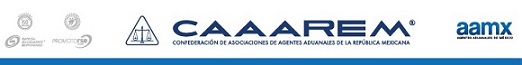 G-0272/2017
México D.F., a 8 de Diciembre de 2017
MIGRACIÓN DE PLATAFORMA DE MAT RFC PADRÓN DE IMPORTADORES
A TODA LA COMUNIDAD DE COMERCIO EXTERIOR y ADUANAL:


Hacemos de su conocimiento, el siguiente boletín informativo, relativo a la migración de plataforma de MAT RFC padrón de importadores, en los siguientes términos: ATENTAMENTE


RUBEN DARIO RODRIGUEZ LARIOS
DIRECTOR GENERAL
RUBRICABOLETÍNTEMACONTENIDOP068Boletín P068.pdfMIGRACIÓN DE PLATAFORMA DE MAT RFC PADRÓN DE IMPORTADORESSe informa que a partir del viernes 08/12/2017 de las 17:00 hrs. al domingo 10/12/2017 a las 23:30 hrs., la plataforma tecnológica que contempla al Padrón de Importadores y el Padrón de Importadores de Sectores Específicos quedará fuera de servicio para ingresar los trámites relacionados con los padrones de referencia:Inscripción al Padrón de Importadores. Actualización de Sectores Específicos. Actualización de Encargos Conferidos. Suspensión en el Padrón de Importadores. Reinscripción al Padrón de Importadores.